Vinaigrette Salad Dressings							New Flavors Available!Our culinary arts students have been working hard to create a larger selection of bottled vinaigrette salad dressings. With our many new flavors, these dressings are a perfect fit for the New Year’s dieters. They’re great on more than just salads. They also taste great on grilled chicken or fish. Healthy for You: These dressings are all made with 100% natural ingredients. All varieties are fat-free, low-calorie, and gluten-free. They are also all intensely flavored, so just a tablespoon of dressing goes a long way.  Each type has less than 300 calories PER BOTTLE!Healthy for the Environment: In our effort to help save the environment, we re-use as many bottles as possible. Bottles are cleaned and sanitized thoroughly. Uniquely sized bottles are individually priced. We will give a $1 refund for each returned empty bottle and $1 for each returned pour spout. Our 12.5 fluid ounce bottles are priced at $10 (which includes the refundable $2).  Samples are available. Varieties currently available:Cilantro-LimeLemon-DillPineapple-SageRoasted Bell PepperMixed BerryGarlic and HerbSun-dried CherryTropical MangoSix OnionGarden VegetableDate Nut PecanApple PieRed Currant and RaisinMinted ApplePumpkin PiePapaya PeppercornMango RaspberryMesquite CantaloupeCucumber MelonGingered Asian Pear Ginger-Peach (seasonal)Plum & Vidalia Onion (seasonal) Tangerine-Tarragon (seasonal) PersimmonBlueberry MuffinKona CoffeeSun-Dried TomatoWild MushroomBlackberry HoneyCranberry-Orange (seasonal)Horseradish HerbPomegranate Poblano PepperJalapeno-Garlic (Warm)Smoked Morita Pepper (Warmer)Arbol Pepper (Hot)Habanero Pepper (Hotter)Ghost Pepper (Exceptionally Hot) Carolina Reaper (Hottest in the World!!)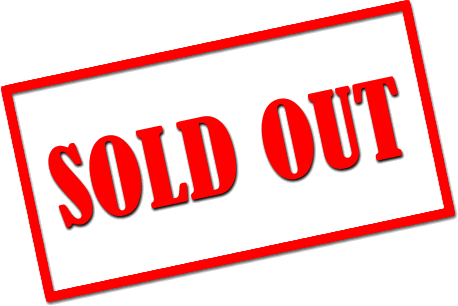 Chocolate Habanero (Really Hot) Dragon Fruit Bing CherryDressings are available in the culinary department, Area Technical School, Room 215Monday-Thursday:  8:30 am – 5:30 pmFridays:  8:30 am – 2:30 pmSaturdays:  10:00 am – 4:00 pmAll proceeds from this sale will be used to send students to competitions.